Лабораторная работа № 1Создание таблиц и установка связи между таблицамиСоздайте новую базу данных, для хранения информации по работе сотрудников фирмы «Контент» с клиентами и выполнению их заказов.Создайте  таблицу «Сотрудники» с помощью языка SQL-запросов, используя инструкцию SQL CREATE TABLE:По аналогии создайте таблицу «Клиенты»:По аналогии создайте таблицу «Заказы»:Закройте все открытые таблицы!Используя SQL-запросы, постройте схему данных (инструкция ALTER TABLE). Для этого свяжите таблицы «Сотрудники» и «Заказы» по полю «Код сотрудника» отношением «один-ко-многим».Аналогично постройте связь между таблицами «Клиенты» и «Заказы».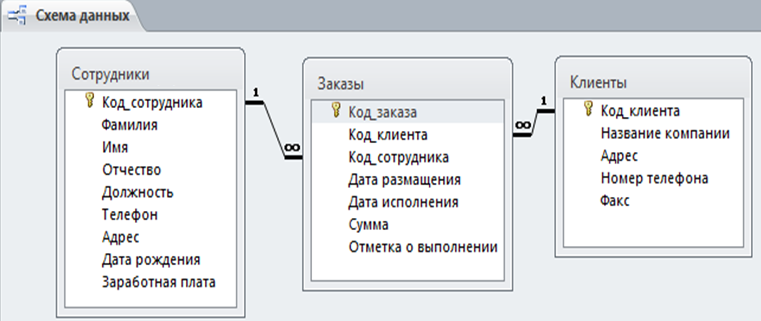 Используя SQL-инструкцию INSERT INTO, в таблицу «Сотрудники» внесите данные о десяти работниках. 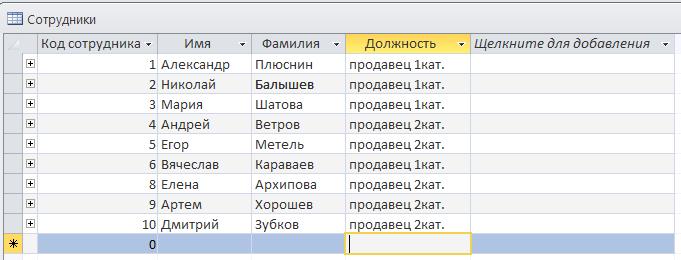 По аналогии в таблицу «Клиенты» внесите данные о десяти предприятиях, с которыми работает данная фирма.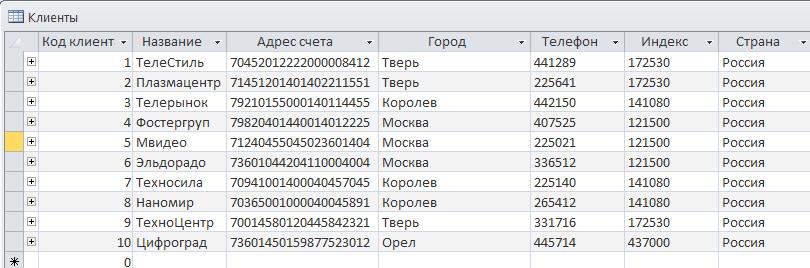 В таблице Заказы оформите несколько заявок, поступивших на фирму. 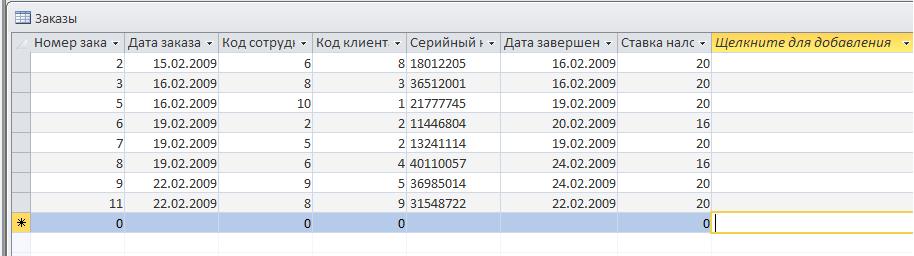 По выполненной работе представить отчет в Word.Имя поля Тип данных 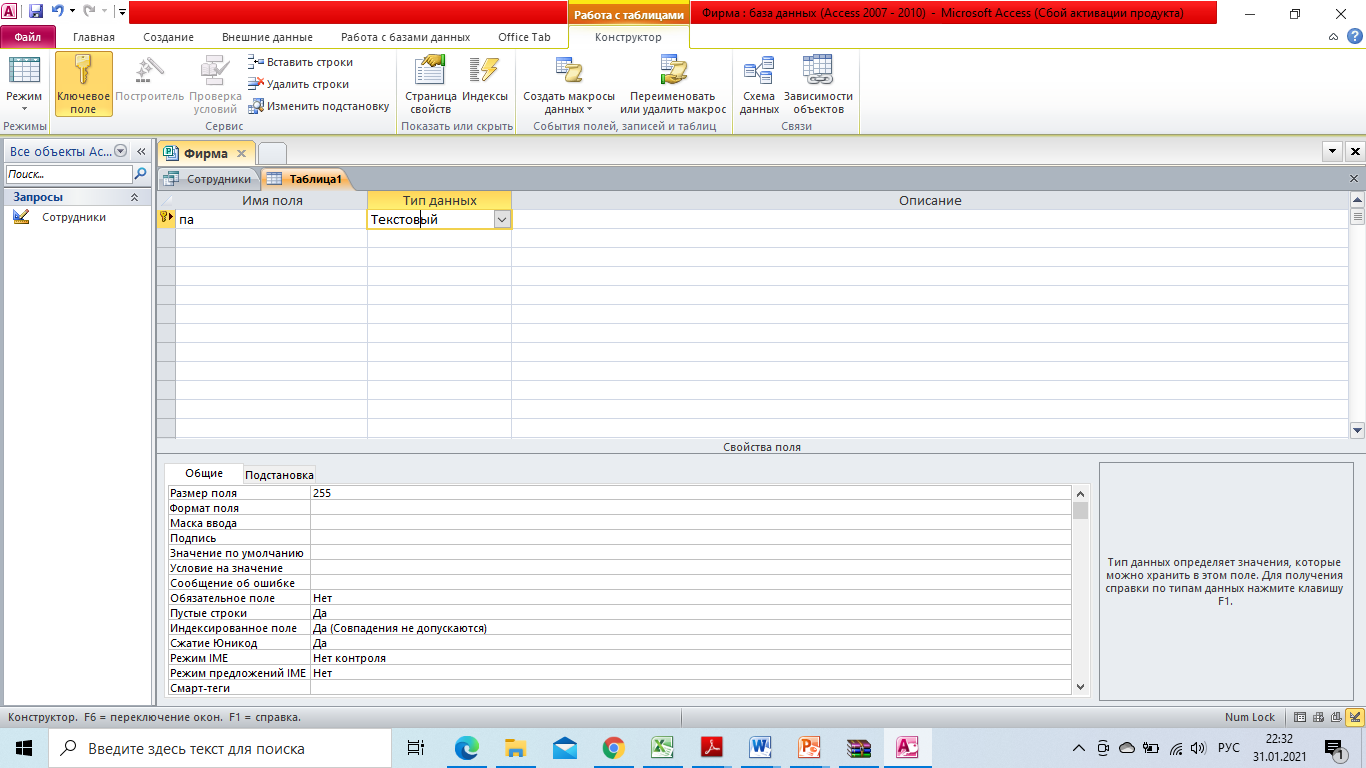 Код сотрудника Счетчик Фамилия Текстовый Имя Текстовый Отчество Текстовый Должность Текстовый Телефон Текстовый Адрес Текстовый Дата рождения Дата/Время Заработная плата Денежный Имя поля Тип данных Код клиента Счетчик Название компании Текстовый Адрес счетаТекстовый Номер телефона Текстовый Факс Числовой ГородТекстовыйИндексТекстовыйСтранаТекстовыйФаксЧисловойЗаметки Длинный текст Имя поля Тип данных Код заказа Счетчик Код клиента Числовой Код сотрудника Числовой Дата размещения Дата/Время Дата исполнения Дата/Время Сумма Денежный Отметка о выполнении Логический 